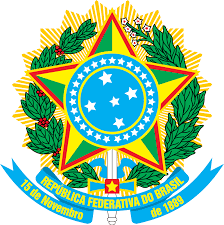 MINISTÉRIO DA EDUCAÇÃOUNIVERSIDADE FEDERAL DA INTEGRAÇÃO LATINO-AMERICANAPRÓ-REITORIA DE PESQUISA E PÓS-GRADUAÇÃOPROGRAMA DE PÓS-GRADUAÇÃO EM BIODIVERSIDADE NEOTROPICALANEXO III – TERMO DE AUTODECLARAÇÃO – VAGAS RESERVA E ADICIONAISPROCESSO SELETIVO TURMA 2024.1Eu, (preencher Nome) ________________________________________________ , portador (a) do CPF nº (para brasileiros) _________________________, e do RG/RNE/CRMN/DNI ou passaporte nº _______________________________, DECLARO, para fins de atender à documentação exigida e aderir ao Edital da inscrição nas vagas de acesso afirmativo do processo seletivo turma 2024, do Mestrado em Biodiversidade Neotropical da Universidade Federal da Integração Latino-Americana (UNILA), edital PPGBN nº 39/2024, sob pena de lei, que sou:(  ) Preto (a)/pardo (a)(  ) Indígena(  ) Pessoa com deficiência(  ) Quilombola(  ) Pessoa refugiada(  ) Trans ou pessoa não bináriaPor ser verdade, firmo a presente.______________________________________Assinatura_______________________________ , ____ de ___________________ de Munícipio, Estado/Província,País, data